　　　　　　　　　　　　　　　　　　　　　　　　　　　　　　　　　　　　　　　　　　　　　　　平成２７年　　　月　　　　日第７回国際サマープログラム(ISP2015) 参加者　申込書Registration of Participant at the 7th TMDU International Summer Program (ISP2015)If you wish to participate in the 7th International Summer Program (ISP2015) please fill out the following items and submit to the International Exchange Section by JUNE 19th (Fri), 2015.※大学の広報誌等に写真等を掲載することをご了解願います。I give permission to TMDU to use photos of me for publicity purposes, for example on the TMDU website.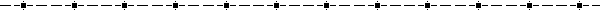 　For　Advisor　Use上記の学生がISP2015に参加することを承諾いたします。　　平成　２７ 年　  　月　  　日学生指導教員名　　　　　　　　　　　　　　　　　　　　　　　　　　　印　氏 名Nameヨミガナ(in Katakana)氏 名NameRoman/Kanji連絡先e-mail分　野　名Department学 年Year学部　　　　　　年生Undergraduate学部　　　　　　年生Undergraduate　大学院生　　　　　年生Graduate 大学院研究生　　　年生Graduate research